REPUBBLICA ITALIANA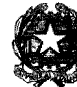 1856/13IN NOME DEL POPOLO ITALIANOLA CORTE SUPREMA DI CASSAZIONETERZA SEZIONE PENALEComposta dagli Ill.mi Sigg.ri Magistrati:Dott.	SAVERIO FELICE MANNINGDott.	AMEDEO FRANCODott.	MARIAPIA GAETANA SAVINODott.	LORENZO ORILIADott.	LUCA RAMACCIha pronunciato la seguenteSENTENZAUDIENZA PUBBLICADEL 11/12/2012SENTENZA- Presidente - n. 3056/2012- Consigliere - RfrQisx�o generale-Consigliere - N,'2969/2012- Consigliere -Rei. Consigliere -sul ricorso proposto da:1) F F N. avverso la sentenza n. 133/2011 TRIBUNALE di PISA, del 01/12/2011visti gli atti, la sentenza e il ricorsoudita in PUBBLICA UDIENZA del 11/12/2012 la relazione fatta dalConsigliere Dott. LUCA RAMACCIUdito il Procuratore Generale in persona del Dott. �, fì>	�che ha�oncluso per �Udito, per la parte civile, l'AvvUdit i difensor Avv.RITENUTO IN FATTO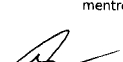 1.	Il	Tribunale	di	Pisa,	con	sentenza	dell'I.12.2011,	ha	condannatoF F alla pena dell'ammenda, riconoscendo responsabile dellacontravvenzione di cui all'art. 25, comma 1, lett. a) in relazione all'art, 58,comma 1, lett. e) del d.Igs. 81/2008 come modificato dall'art. 41 del d.Igs.106/09 perché, in qualità di «medico competente» presso l'azienda Ts.r.l., non collaborava con il datore di lavoro e con il servizio di prevenzione eprotezione alla valutazione dei rischi, anche ai fini della programmazione dellasorveglianza sanitaria, all'attività di formazione e informazione nei confronti deilavoratori per la parte di competenza e alla organizzazione del servizio di primosoccorso considerando i particolari tipi di lavorazione ed esposizione e lepeculiari modalità organizzative del lavoro.Avverso tale pronuncia la predetta propone ricorso per cassazione.2. Con un primo motivo di ricorso deduce la violazione dell'art. 25, lettera a)del d.Igs. 81\2008, osservando che il generico riferimento del dato normativo aldovere di collaborazione del «medico competente» con il datore di lavoropresuppone un compito ausiliario ed accessorio, essendo il medico privo di potericoercitivi	sull'obbligato	principale	(datore	di	lavoro	o	responsabile	dellasicurezza), cosicché l'ambito di imputazione di responsabilità deve esseredelimitato tenendo conto	di tale particolare posizione che gli impedisce disostituirsi all'obbligato principale e non prevede alcun obbligo di denuncia osegnalazione alle autorità preposte.Da ciò conseguirebbe la necessità di valutare la responsabilità del «medicocompetente» in relazione al contegno di volta in volta tenuto dall'obbligatoprincipale, che è il soggetto cui spetta richiederne la collaborazione, quandoeffettivamente egli l'abbia resa possibile.Contesta,	conseguentemente,	la	diversa	interpretazione	della	normaprospettata dal giudice del merito, il quale avrebbe invece ritenuto che lacollaborazione cui il «medico competente» è tenuto implichi anche un'attività ditipo propositivo, comportante la sottoposizione al datore di lavoro dei rilievi edelle proposte concernenti la valutazione dei rischi che coinvolgono le suespecifiche competenze in campo sanitario.Osserva, a tale proposito, che una siffatta interpretazione amplierebbeoltremodo il significato del termine «collaborazione» utilizzato dal legislatore,mentre	rimarrebbero	comunque	sottratte	dall'ambito	di	operatività	della1disposizione tutte le ipotesi di collaborazione inadeguata, incompleta o erronea.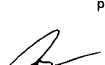 Un ulteriore limite per il «medico competente» sarebbe inoltre rappresentatodalla impossibilità di ottenere informazioni diverse da quelle clie è possibileottenere dal datore di lavoro o dall'espletamento della propria attività, mentreserie difficoltà si presenterebbero nel dimostrare l'eventuale omissione, inmancanza di indicazioni specifiche sulla forma delle eventuali segnalazionieffettuate	dal	medico	nello	svolgimento	della	funzione	propositiva	cosìattribuitagli.3. Con un secondo motivo di ricorso lamenta la violazione di legge,osservando che le era stato recapitato un foglio di prescrizioni con il quale le siimponeva di provvedere agli adempimenti omessi nel termine assegnato ma che,nel frattempo, l'azienda aveva già provveduto all'adempimento, cosicché neidubbio sulla condotta da tenere, aveva inviato una memoria difensiva all'organoispettivo ed alla Procura della Repubblica chiedendo di essere esoneratadall'obbligo o di	ottenere, unitamente ad una proroga del termine, indicazioniulteriori, ma a tale sua richiesta non perveniva alcuna risposta.Ritiene, dunque, di poter essere rimessa nei termini per poter adempiere o dipoter essere prosciolta in considerazione del fatto che il particolare svolgimentodegli eventi escluderebbe ogni profilo di colpa.Insiste, pertanto, per l'accoglimento del ricorsoCONSIDERATO IN DIRITTO4. Il ricorso è infondato.Il «medico competente», secondo la definizione fornita dall'art. 2, lettera h)d.Igs. 81\2008, è il medico che, in possesso di uno dei titoli e dei	requisitiformativi e professionali di cui all'articolo 38, collabora, secondo quanto previstoall'articolo 29, comma 1, con il datore di lavoro ai fini della valutazione dei rischied è nominato dallo stesso per effettuare la sorveglianza sanitaria e per tutti glialtri compiti di cui al decreto legislativo 81\2008.Come correttamente osservato nel provvedimento impugnato, l'attività dicollaborazione del «medico competente», già prevista dall' ormai abrogato art.17 d.Igs. 626\1994, ma limitata alla predisposizione dell'attuazione delle misureper	la	tutela	della salute e dell'integrità psico-fisica dei lavoratori sulla basedella specifica conoscenza dell'organizzazione dell'azienda, ovvero dell'unitàproduttiva e delle situazioni di rischio, è stata ampliata dal d.Igs. 81\2008 che,2nell'art. 25, la estende anche alla programmazione, ove necessario, della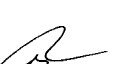 son/eglianza sanitaria, all'attività di formazione e informazione nei confronti deilavoratori, per la parte di competenza e alla organizzazione del servizio di primosoccorso, considerando i particolari	tipi	di lavorazione ed esposizione e lepeculiari modalità organizzative del lavoro.Originariamente, per la violazione degli obbligfii dì collaborazione non eraprevista alcuna sanzione penale, introdotta successivamente con l'art. 35,comma 1 dei d.Igs. 106\2009 che ha modificato l'art. 58 del d.lgs. 81\2008.La introduzione della sanzione penale ad opera del d.lgs. 106\2009 riguarda,peraltro, come pure osservato nei provvedimento impugnato, il solo «medicocompetente»,	mentre	resta	sottratto	alla	sanzione	penale	per	mancatacollaborazione il responsabile del servizio di prevenzione e protezione cui pure èdemandato un ruolo ausiliario.5. In maniera pienamente condivisibile il provvedimento impugnato pone inrilievo, oltre alla evidente disparità di trattamento di situazioni analoghe, anchela estrema genericità del modello di condotta sanzionato dalla disposizione che ilgiudice del merito è stato chiamato ad applicare con le modalità oggetto dicontestazione in ricorso.Osserva il Tribunale che la prospettazione della difesa, secondo la quale, inconsiderazione del fatto che l'obbligo di redigere il documento di valutazione deirischi ricade esclusivamente sul datore di lavoro ed il «medico competente» nonpotrebbe ad esso surrogarsi nell'adempimento, così che la responsabilità dellamancata predisposizione del documento non potrebbe in nessun caso esserefatta ricadere sui «medico competente», non è condivisibile, in quanto allo stessonon è affatto richiesto l'adempimento di un obbligo altrui quanto, piuttosto, losvolgimento del proprio obbligo di collaborazione, espletabile anche mediantel'esauriente sottoposizione al datore di lavoro dei rilievi e delle proposte inmateria di valutazione dei rischi che coinvolgono te sue competenze professionaliin materia sanitaria.Viene così delimitato l'ambito degli obblighi imposti dalla norma al «medicocompetente», adempiuti i quali, l'eventuale ulteriore inerzia del datore di lavororesterebbe imputata a sua esclusiva responsabilità penale a mente dell'art. 55,comma 1, lett. a) d.lgs. 81\2008.6. Tale assunto non viene condiviso, come si è detto, dalla ricorrente, laquale propone una interpretazione più restrittiva della disposizione in esame,limitando l'obbligo di collaborazione a quelle attività nelle quali il «medicocompetente» viene direttamente coinvolto dal datore di lavoro, accedendo così3alla tesi prospettata da autorevole dottrina ma non condivisa dal Tribunale.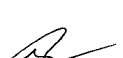 La questione implica, in primo luogo, una adeguata individuazione del ruoloassegnato al «medico competente» nell'ambito dell'organizzazione aziendale,ruolo che la dottrina citata qualifica di mera consulenza, evidenziando l'anomaliadella	sottoposizione alla	sanzione	penale (che	non colpisce l'altra	figuraprofessionale del responsabile del servizio di prevenzione e protezione cui pure èattribuito il ruolo di consulente del datore di lavoro), nonostante il fatto che il«medico competente» non possa obbligare il datore di lavoro a consultarlo nédisponga di alcuna possibilità di iniziativa nella gestione del	processo divalutazione del rischio.7. Deve osservarsi, a tale proposito, che l'ambito di attribuzione di compiticonsultivi al «medico competente» è stato già oggetto di valutazione da partedella giurisprudenza di questa Corte con riferimento alla normativa previgente,considerando la figura professionale in esame - introdotta, per la prima volta,dall'art. 33 d.P.R. 303\1956 - ed osservando che la competenza cui si riferiva larichiamata disposizione riguardava sia la valutazione delle condizioni di salute,avuto riguardo alle sostanze cui il lavoratore è esposto, sia la coadiuvazione deldatore di lavoro/dirigente, tenendo conto dell'esito delle visite effettuate, nellaindividuazione dei rimedi, anche di quelli dettati dal progresso della tecnica, daadottare contro le sostanze tossiche o infettanti o comunque nocive, escludendo,così,	una	posizione	meramente	esecutiva	ed	attribuendo	al	«medicocompetente»	un	ruolo	propulsivo	che	determinava,	quale	conseguenza,l'assunzione di una autonoma posizione di garanzia in materia sanitaria (Sez. IVn. 5037, 6 febbraio 2001).A conclusioni analoghe si è pervenuti anche successivamente, osservandoche il medico aziendale è un collaboratore necessario del datore di lavoro, dotatodi professionalità qualificata per coadiuvarlo nell'esercizio della sorveglianzasanitaria nei luoghi di lavoro dove essa è obbligatoria, aggiungendo che	lasorveglianza sanitaria, pur costituendo un obbligo per il datore di lavoro per latutela dell'integrità psicofisica dei lavoratori, deve essere svolta attraverso lacollaborazione professionale del medico aziendale (Sez. Ili n . 1728, 21 gennaio2005).Del resto, il ruolo di consulente del datore di lavoro è stato attribuito ancheal responsabile del servizio di prevenzione e protezione in tale specifica materia,osservando che lo stesso, sebbene privo di capacità immediatamente operativesulla	struttura	aziendale,	svolge	il	compito	di	prestare«ausilio» al datore di lavoro nella individuazione e segnalazione dei fattori dirischio delle lavorazioni e nella elaborazione delle procedure di sicurezza, nonché4di informazione e formazione dei lavoratori come disposto dall'articolo 33 del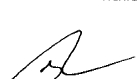 d.Igs. 81\2008. Da ciò consegue che, pur restando il datore di lavoro il titolaredella posizione di garanzia nella specifica materia, facendo a lui capo l'obbligo dieffettuare la valutazione dei risciii e di elaborare il documento contenente lemisure di prevenzione e protezione in collaborazione con il responsabile delservizio di	prevenzione e protezione, non può escludersi una concorrenteresponsabilità per il verificarsi di un infortunino possa profilarsi anche neiconfronti di detto responsabile il quale, ancorché privo di poteri decisionali e dispesa tali da consentire un diretto intervento per rimuovere le situazioni dirischio, può rispondere del fatto quando sia oggettivamente riconducibile ad unasituazione pericolosa che egli avrebbe avuto l'obbligo di conoscere e segnalare,dovendosi presumere che alla segnalazione avrebbe fatto seguito l'adozione, daparte dei datore di lavoro, delle necessarie iniziative idonee a neutralizzare dettasituazione (così Sez. IV n. 2814, 27 gennaio 2011).Deve dunque ritenersi corretta la funzione consultiva attribuita al «medicocompetente»	nell'ambito	del	rapporto	di	collaborazione	che	la	legge	gliattribuisce ma una eccessiva delimitazione di tale ruolo nei termini indicati inricorso non può ritenersi corretta.8. Occorre innanzitutto non dimenticare che le finalità del d.Igs. 81\2008sono quelle di assicurare la tutela della salute e della sicurezza sui luoghi dilavoro e che la valutazione dei rischi - definita dall'art. 2, comma 1, lett. q) deld.Igs. 81\2008 come la «valutazione globale e documentata di tutti i rischi perla salute e sicurezza dei lavoratori presenti nell'ambito dell'organizzazione incui essi prestano la propria attività,	finalizzata	ad	individuare le adeguatemisure di prevenzione e di protezione e ad elaborare il programma delle misureatte a garantire il miglioramento nel tempo dei livelli di salute e sicurezza» - èattribuita dall'art. 29 del medesimo d.Igs. al datore di lavoro, per il qualecostituisce, ai sensi dell'art. 17, un obbligo non derogabile.E' evidente, avuto riguardo all'oggetto della valutazione dei rischi, che ildatore di lavoro deve essere necessariamente coadiuvato da soggetti quali,appunto,	il	«medico	competente»,	portatori	di	specifiche	conoscenzeprofessionali tali da consentire un corretto espletamento dell'obbligo mediantel'apporto di qualificate cognizioni tecniche.L'espletamento di tali compiti da parte del «medico competente» comportauna effettiva integrazione nel contesto aziendale e non può essere limitato, adavviso del Collegio, ad un ruolo meramente passivo in assenza di opportunasollecitazione da parte del datore di lavoro, anche se il contributo propulsivorichiesto resta limitato alla specifica qualificazione professionale.5Del resto, l'importanza del ruolo sembra essere stata riconosciuta dallo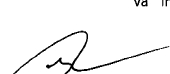 stesso legislatore il quale, nel modificare roriginario contenuto dell'art. 58, haintrodotto la sanzione penale solo con riferimento alla valutazione dei rischi.Tale scelta interpretativa, contrariamente a quanto affermato in ricorso, nonpresenta difficoltà insormontabili nella individuazione del modello di condottasanzionabile	perché,	come	correttamente	osservato	nel	provvedimentoimpugnato, l'ambito della responsabilità penale resta confinato nella violazionedell'obbligo di collaborazione che, come si è detto, comprende anche un'attivitàpropositiva e di informazione che il medico deve svolgere con riferimento alproprio ambito professionale ed il cui adempimento può essere opportunamentedocumentato o comunque accertato dal giudice del merito caso per caso.\9. Altrettanto correttamente il provvedimento impugnato fornisce adeguatarisposta alle obiezioni, pure sollevate in ricorso, riguardo alla circostanza che lacondotta del «medico competente»,	proprio per il ruolo assegnatogli,	nonpotrebbe assumere rilevanza penale In caso di totale inerzia del datore di lavoroche non provvede all'avvio della procedura di valutazione dei rischi d cui all'art.29 d.Igs. 81\2008.Osserva infatti il giudice del merito che, in tema di valutazione dei rischi, il«medico	competente»	assume	elementi	di	valutazione	non	soltanto	dalleinformazioni che devono essere fornite dal datore di lavoro, quali quelle di cuiall'art. 18, comma 2, ma anche da quelle che può e deve direttamente acquisiredi sua iniziativa, ad esempio in occasione delle visite agli ambienti di lavoro di cuiall'art. 25, lettera I) o perché fornitegli direttamente dai lavoratori sottoposti asorveglianza sanitaria o da altri soggetti.Tale	approccio	interpretativo	appare	pienamente	condivisibile	eperfettamente in linea con le finalità del decreto legislativo in esame.10. Parimenti corretta e conforme al tenore letterale delle disposizionirichiamate e, segnatamente, dell'art.	25,	lettera a) d.Igs.	81\2008,	risultal'affermazione secondo la quale la violazione dell'obbligo sanzionata penalmentedall'art. 58 lett. c) d.Igs. 81\2008 riguarda ogni inosservanza e non anche latotale violazione dell'obbligo medesimo.Il provvedimento impugnato non presenta dunque, sul	punto, alcun profilodi illegittimità.11. A conclusioni analoghe deve pervenirsi con riferimento al secondomotivo di ricorso.Va	infatti	rilevato,	in	primo	luogo,	che	lo	stesso	risulta	articolato6/Iesclusivamente in fatto, con riferimento ad atti del procedimento il cui esame è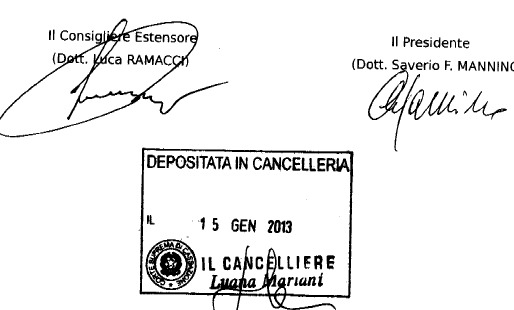 precluso al giudice di legittimità.in ogni caso, con accertamento in fatto privo di cadute logiche o manifesteincongruenze e, in quanto tale, non censurabile in questa sede, il giudice delmerito ha dato atto della circostanza che l'azienda non aveva esattamenteadempiuto alle prescrizioni imposte cui faceva riferimento la memoria inviatadalla ricorrente all'USL ed alla Procura della Repubblica e che solo in un secondotempo ella aveva adempiuto alle prescrizioni medesime, dandone comunicazionecon un documento indicato come «integrazione al documento di valutazione deirischi».Correttamente è stata pertanto ritenuta la sussistenza del	reato,	nonassumendo	rilievo,	ai	fini	dell'affermazione	di	penale	responsabilità,	lecircostanze allegate dall'imputata, peraltro opportunamente valutate ai fini dellaconcessione delle attenuanti generiche e della irrogazione della soia penapecuniaria.12. Il ricorso deve pertanto essere rigettato, con le consequenziali statuizioniindicate in dispositivo.P.Q.M.Rigetta il ricorso e condanna la ricorrente al pagamento delle spese delprocedimento.Così deciso in data 11.12.2012